Муниципальное бюджетное общеобразовательное учреждение«Начальная школа – детский сад № 2»города-курорта КисловодскаАнализ   работышкольнойбиблиотекиМБОУ «НШДС №2»  за 2019 – 2020 учебный годКраткая справка о библиотеке.Библиотека является структурным поздравлением школы, участвующим в учебно-образовательном процессе в целях обеспечения права участников образовательного процесса  на бесплатное пользование библиотечно-информационными  ресурсами.В данное время библиотека представлена одним залом - библиотекой в начальной  школе. Общая площадь библиотеки составляет 14 кв. метров.Пользователями библиотеки являются педагоги школы, учащиеся и воспитатели детского сада. Библиотека оснащена компьютером с выходом в Интернет. На абонементе имеется 4 посадочных места для работы читателей.Что касается традиционных носителей информации, то библиотека располагает  небольшим количеством различных энциклопедий, справочников, словарей.       Режим работы библиотеки в начальной школе с 10.00 до 16.00.Общие сведенияКоличество учащихся  305, из них читателей учащихся 1-4 классов 305человек.Количество учителей 12, из них читателей 12Другие работники - 10В отчетном году основными целями и задачами, стоящими перед школьной библиотекой были:Цели:Воспитание гражданского самосознания, помощь в развитии творческих способностей учащихся, раскрытие духовно-творческого потенциала детей в процессе работы с книгой;Поддержка чтения и читательской культуры учащихся;Приобщение учеников к чтению;Привлечение новых читателей в библиотеку;Задачи:Обеспечение информационно-документальной поддержки учебно-воспитательного процесса и самообразования учащихся и педагогов;Формирование у школьников информационной культуры и культуры чтения;Развитие мотивации к чтению, уважения к книге;Повышение качества информационно-библиотечных и библиографических услуг;Способствовать: формированию чувства патриотизма, гражданственности, любви к природе; комплексному обеспечению здорового образа жизни.В 2019-2020 учебном году школьная библиотека работала по плану, опираясь на разделы общешкольного плана и велась по направлениям:формирование, комплектование и сохранность фонда;систематическое пополнение материала в рубрике «Библиотека» на сайте школы.оказание методической консультационной помощи педагогам, учащимся, родителям в получении информации из библиотеки;создание условий для учителей в получении информации о педагогической и методической литературе, о новых средствах обучения;создание условий учащимся, учителям, родителям для чтения книг, периодики, работы с компьютерными программами;индивидуальная и массовая работа с учащимися;         В 2019 -2020 учебном году в начальной школе все учебники соответствуют Федеральному перечню учебников.         Составлению заказа на новые учебники предшествует большая подготовительная работа. Проводится анализ состояния обеспеченности учащихся 1-4 классов учебниками на новый учебный год, прорабатывается Федеральный перечень учебников, составляется предварительный заказ на необходимые учебники для начальной школы. Вся эта информация доводится до учителей.          В целях профилактики сохранности учебников в течение всего учебного года проводилась постоянная работа с учащимися по сохранности книжного и учебного фонда, ликвидации задолженности среди учащихся за прошлый учебный год и бережному отношению к книге. В сентябре – ноябре месяце согласно плану работы школьной библиотеки были проведены рейды  среди учащихся  1 - 4 классов  «Сохраним школьный учебник».  Цель проверок  — научить ребят правильному и бережному обращению с библиотечными учебниками. Задача акции: устранить неаккуратное обращение с учебниками. Рейды  показали, что не все учащиеся бережно относятся к школьным учебникам. У 15 % обучающихся в начале проверки новые учебники были без обложек. После рейда-проверки и бесед библиотекаря с классными руководителями, родителями, учащимися многие ребята 1-4-х классов привели свои учебники в порядок. Очень радовало, что  родители вместе со своими детьми подошли к этому вопросу с пониманием и всей ответственностью. Всю информацию по итогам рейда можно было найти на информационном  стенде  « Как  живешь, учебник?» По итогам рейдов лучшим учащимся были вручены красочные закладки, что вызвало стимул для  остальных ребят.  Необходимо  продолжить  работу по сохранности учебников школьной библиотеки и искать новые  интересные формы работы.          Важнейшим направлением деятельности библиотеки является раскрытие фонда через выставки. В библиотеке оформляются разнообразные выставки как к юбилейным и знаменательным датам, так и к различным мероприятиям. Особое внимание уделяется выставкам, посвященным писателям-юбилярам. Наиболее значимыми и удачными были выставки к календарным датам, декадам. Подбирая материал к этим выставкам, стараешься рассказать не только историю праздника, сообщить интересные факты, но и предложить литературу с выставки и побеседовать с читателями.             Постоянным вниманием  у читателей пользуются тематические фотовыставки, которые организуются на абонементе в библиотеке школы и являются дополнением к книжным выставкам.  Большойинтерес  у  учащихся  и учителей  вызвали  фотовыставки ко дням рождения М.Ю.Лермонтова (октябрь), А.П.Чехова (январь),В.М.Гаршина (февраль), и др.          Основными направлениями библиотечного обслуживания является  индивидуальное,  групповое и массовое библиотечно-библиографическое обслуживание. Основными формами информационной работы с читателями являются беседы различного характера и информационно-наглядные стенды.           В работе с читателями используются  традиционные формы и методы работы: обзоры, книжные выставки, беседы, просмотры литературы, викторины, библиотечные уроки, презентации направленные на удовлетворение культурно- информационных потребностей читателей, объединенных общими интересами с использованием компьютерных технологий. Оказывается консультационная помощь в поиске и выборе источников информации. Школьная библиотека работает в тесном сотрудничестве с классными руководителями. Для учителей была подготовлена информационная папка «Информация для педагогов из библиотеки». По требованиям учителей подбирается материал и литература  по темам при подготовке и проведении открытых уроков, предметных недель, классных часов, общешкольных мероприятий.В работе по пропаганде книг и привлечению учащихся к чтению широко используются наглядные формы пропаганды - это информационно-наглядные стенды, школьная газета, листовки, буклеты, закладки. Самым активным участникам конкурсов, викторин, литературных игр при проведении мероприятий  вручаются книжные закладки, сделанные и отпечатанные на компьютере.Массовые мероприятия          Эффективными формами библиотечной работы в школьной библиотеке являются массовые мероприятия, т.к. именно на внеурочных мероприятиях происходит живое общение с ребятами. Цель массовых мероприятий - это привлечение внимания к библиотеке, чтению, информации учащихся и не читающих ребят. В работе с детьми используются разнообразные формы и методы, которые выбираются и планируются библиотекарем, исходя из возможностей библиотеки, наиболее эффективные в воспитательном плане и интересные детям.           Все мероприятия, проводимые библиотекой, были нацелены на литературное, историческое, толерантное просвещение школьников, содействующее патриотическому, нравственному, эстетическому воспитанию и формирующее привлекательный образ книги и чтения.          Интересно был проведён библиотечный урок «Мама, нет дороже слова!» на городском семинаре педагогов начальной школы и ДОУ «Мама…Слов дороже нет на свете!»           Проведен анализ деятельности библиотеки с учетом соответствия библиотечно-библиографического обслуживания в школе, а также плана работы. Анализ работы за этот год показал, что в этом году была проведена большая работа по всем направлениям. Много внимания уделялось вопросам формирования библиотечного фонда, работе с библиотечным и учебным фондом, его комплектованию, списанию, справочно-библиографической работе, библиотечно - информационному обслуживанию читателей, а также массовой работе с читателями по привлечению внимания учащихся и педагогов к библиотеке, книге, чтению, работе с документацией, организации работы библиотеки в начальной школе, созданию современного имиджа библиотеки, повышению своего профессионального уровня.  Библиотека развивала и поддерживала в детях привычку и радость чтения и учения, а так же потребность пользоваться библиотекой в течение всей жизни. Библиотека пропагандировала чтение, а так же ресурсы школьной библиотеки как внутри школы, так и за её пределами. Старалась добиться систематического чтения, прививала интерес к периодической печати (детские журналы), вела работу с читательским активом. Проведены не все запланированные мероприятия.Задачи, поставленные в начале года, выполнены.        В целом работу школьной библиотеки признаю удовлетворительной.Выявлены основные проблемы, над которыми необходимо работать в 2020 - 2021учебном году:1.Библиотека нуждается в фонде художественной, методической  и справочной литературы, поэтому необходимо проводить акцию «Подари книгу школе».2.Библиотека нуждается в  новом  библиотечном оборудовании, стеллажах, информационных стендах.3.Активизировать читательскую активность у школьников, находить новые формы приобщения детей к чтению. В следующем году будет продолжена работа по следующим направлениям:- сохранность учебного и основного фонда;- обновление и пополнение основного и учебного фонда- продолжить пропаганду  библиотечно-библиографических знаний;- проводить мероприятия, направленные на  развитие интереса учащихся                  к чтению.Библиотекарь:                Богачёва Н.В.Муниципальное бюджетное общеобразовательное учреждение«Начальная школа – детский сад № 2»города-курорта Кисловодска                                                   «УТВЕРЖДАЮ»                                                                                                                                                                                                                               Директор МБОУ «НШДС № 2»  ______________    Потапова Л.А.  «_____» ________________ 2020 г.Планработы библиотеки МБОУ «НШДС № 2»на 2020 - 2021 учебный год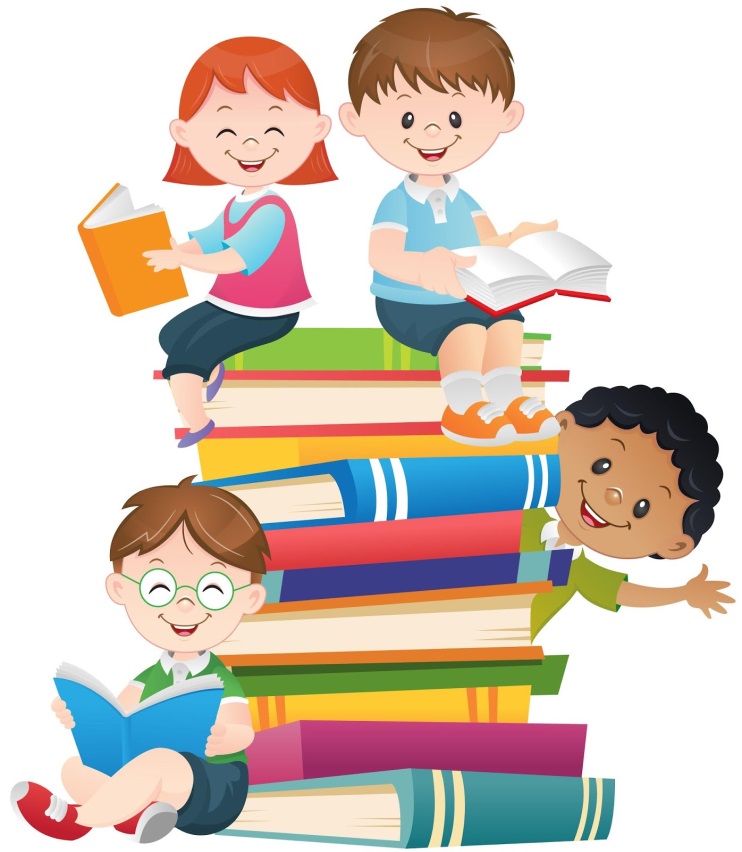 Основные цели и задачи школьной библиотекиБиблиотека МБОУ НШДС № 2 должна стать культурным, информационным, просветительским и воспитательным центром образовательной среды школы.Основные цели:Воспитание гражданского самосознания, помощь в развитии творческих способностей учащихся, раскрытие духовно-творческого потенциала детей в процессе работы с книгой;Поддержка чтения и читательской культуры учащихся;Приобщение учеников к чтению;Привлечение новых читателей в библиотеку;Основные задачи:Обеспечение информационно-документальной поддержки учебно-воспитательного процесса и самообразования учащихся и педагогов;Формирование у школьников информационной культуры и культуры чтения;Развивать мотивацию к чтению, уважение к книге;Усилить внимание на пропаганду литературы по воспитанию нравственности, культуры поведения, самореализации личности у учащихся;Повышение качества информационно-библиотечных и библиографических услуг;Строить работу библиотеки, как центр психологической разгрузки учащихся.3. Справочно-библиографическая и информационная работа.Работа по пропаганде библиотечно-библиографических знаний   (ББЗ) 4. Работа с читателями4. В помощь учебному процессу5. Повышение квалификации работников библиотеки                       Библиотекарь                             Богачёва Н.В.          2. Работа с библиотечным фондом№ п/пСодержание работыСрокисполненияОтветственный1.Изучение состава фондов и анализ их использованияИзучение состава фондов и анализ их использованияИзучение состава фондов и анализ их использования-Прием и выдача учебниковмай-сентябрьбиблиотекарь-Анализ обеспечения учебниками на 2020-2021 уч.годСентябрь-октябрьбиблиотекарьПроверка учебного фондаоктябрьбиблиотекарь- Составление справки по учебно-методическому обеспечению учебного процесса школысентябрьбиблиотекарь2.Систематизация, формирование и поддержание состояния книжного фонда библиотекиСистематизация, формирование и поддержание состояния книжного фонда библиотекиСистематизация, формирование и поддержание состояния книжного фонда библиотеки- Работа с библиографическими изданиями (прайс-листы, каталоги, перечни учебников и учебных пособий)в течение годабиблиотекарь- Формирование общешкольного заказа на учебники и учебные пособияпо мере поступления бланков заказабиблиотекарь3.Комплектование фондаКомплектование фондаКомплектование фонда- Изъятие и списание ветхой и морально-устаревшей литературыв течение годабиблиотекарь- Прием, систематизация и техническая обработка новых поступленийв течение годабиблиотекарь-Расстановка новых изданий в фондепо мере поступлениябиблиотекарь-Оформление подписки на периодические изданияноябрьбиблиотекарь4.Работа по сохранности фондаРабота по сохранности фондаРабота по сохранности фонда-Проверка учебного фонда1 раз в годбиблиотекарь-Организация работы по мелкому ремонту книг с привлечением учащихся1 раз в 3 месяцабиблиотекарь-Систематический контроль за своевременным возвратом в библиотеку выданных изданийв течение годабиблиотекарь-Сверка документации с бухгалтериейв течение годабиблиотекарь-Работа с задолжникамив течение годабиблиотекарь-Организация выставок и библиографических обзоров новых поступлений книг и журналовпо мере поступлениябиблиотекарь-Формирование справочно-библиографического аппарата: пополнение алфавитного каталога; создание систематического каталога; редактирование тематических картотек; создание картотеки периодических изданийв течение годабиблиотекарь-Ведение тетради учета библиографических справокв течение годабиблиотекарь-Проведение библиотечных уроков по пропаганде ББЗв течение годабиблиотекарь-Разработка сайта школьной библиотекив течение годабиблиотекарь,программистСодержание работыСодержание работыГруппа читателейСрокОтветственный-Выполнение библиографических и тематических справок-Выполнение библиографических и тематических справок1-4 кл.,педагогив течение годабиблиотекарь-Организация свободного доступа к компьютерному оборудованию школьной библиотеки-Организация свободного доступа к компьютерному оборудованию школьной библиотекипедагогиучащиесяв течение годабиблиотекарь1Индивидуальная работаИндивидуальная работаИндивидуальная работаИндивидуальная работаИндивидуальная работа- Привлечение читателей в библиотеку, беседы о библиотеке, о книгах, о писателях- Привлечение читателей в библиотеку, беседы о библиотеке, о книгах, о писателях1-4 кл.в течение годабиблиотекарь-Формирование у школьников навыков независимого библиотечного пользователя-Формирование у школьников навыков независимого библиотечного пользователя1-4 кл.в течение годабиблиотекарь-Беседы о прочитанном-Беседы о прочитанном1-4 кл.в течение годабиблиотекарь-Рекомендательные беседы при выдаче книг-Рекомендательные беседы при выдаче книг1-4 кл.в течение годабиблиотекарь-Изучение запросов и интересов читателей-Изучение запросов и интересов читателей1-4 кл.в течение годабиблиотекарь-Систематический анализ чтения учащихся, обзор читательских формуляров-Систематический анализ чтения учащихся, обзор читательских формуляров1-4 кл.в течение годабиблиотекарь-Информирование о новых поступлениях в библиотеку-Информирование о новых поступлениях в библиотеку1-4 кл.По мере поступлениябиблиотекарь2Массовая работаМассовая работаМассовая работаМассовая работаМассовая работа№п/пДатаСодержание  работыСодержание  работыСодержание  работыОтветственныйСентябрь7 сентябряЕжемесячные выставки к юбилейным датам писателей и знаменательным датам:150 лет со дня рождения  русского писателя А.И. Куприна (1870 -1938)Ежемесячные выставки к юбилейным датам писателей и знаменательным датам:150 лет со дня рождения  русского писателя А.И. Куприна (1870 -1938)Ежемесячные выставки к юбилейным датам писателей и знаменательным датам:150 лет со дня рождения  русского писателя А.И. Куприна (1870 -1938)библиотекарь21 сентября100 лет со дня рождения художника-иллюстратора Л.В. Владимирского (1920-2015)100 лет со дня рождения художника-иллюстратора Л.В. Владимирского (1920-2015)100 лет со дня рождения художника-иллюстратора Л.В. Владимирского (1920-2015)библиотекарь24 сентября120 лет со дня рождения языковеда, лексикографа  С.И. Ожегова (1900-1964)120 лет со дня рождения языковеда, лексикографа  С.И. Ожегова (1900-1964)120 лет со дня рождения языковеда, лексикографа  С.И. Ожегова (1900-1964)библиотекарь26 сентября85 лет со дня рождения художника-иллюстратора В. Чижикова (1935)85 лет со дня рождения художника-иллюстратора В. Чижикова (1935)85 лет со дня рождения художника-иллюстратора В. Чижикова (1935)библиотекарьОктябрь3 октября125 лет со дня рождения С. Есенина (1895-1925)125 лет со дня рождения С. Есенина (1895-1925)125 лет со дня рождения С. Есенина (1895-1925)библиотекарь22 октября150 лет со дня рождения русского писателя И.А. Бунина (1850-1953)150 лет со дня рождения русского писателя И.А. Бунина (1850-1953)150 лет со дня рождения русского писателя И.А. Бунина (1850-1953)библиотекарь23 октября100 лет со дня рождения итальянского писателя Джанни Родари (1920-1980)100 лет со дня рождения итальянского писателя Джанни Родари (1920-1980)100 лет со дня рождения итальянского писателя Джанни Родари (1920-1980)27 октября160 лет со дня рождения учёного-ботаника И.В. Мичурина (1855-1936)160 лет со дня рождения учёного-ботаника И.В. Мичурина (1855-1936)160 лет со дня рождения учёного-ботаника И.В. Мичурина (1855-1936)Ноябрь3 ноября 170 лет со дня рождения английского писателя Роберта Льюиса Стивенсона (1850-1894)170 лет со дня рождения английского писателя Роберта Льюиса Стивенсона (1850-1894)170 лет со дня рождения английского писателя Роберта Льюиса Стивенсона (1850-1894)библиотекарь24 ноября290 лет со дня рождения А.В. Суворова, русского полководца (1730-1800)290 лет со дня рождения А.В. Суворова, русского полководца (1730-1800)290 лет со дня рождения А.В. Суворова, русского полководца (1730-1800)библиотекарь28 ноября140 лет со дня рождения русского поэта А.А. Блока (1880-1921)140 лет со дня рождения русского поэта А.А. Блока (1880-1921)140 лет со дня рождения русского поэта А.А. Блока (1880-1921)библиотекарьДекабрь1.12В.Ю. Драгунский – 105 лет (1913-1972)В.Ю. Драгунский – 105 лет (1913-1972)В.Ю. Драгунский – 105 лет (1913-1972)библиотекарь5 декабря200 лет со дня рождения русского поэта А.А. Фета (1820-1892)200 лет со дня рождения русского поэта А.А. Фета (1820-1892)200 лет со дня рождения русского поэта А.А. Фета (1820-1892)библиотекарь16 декабря250 лет со дня рождения немецкого композитора  Людвига ван Бетховена  (1770–1827)250 лет со дня рождения немецкого композитора  Людвига ван Бетховена  (1770–1827)250 лет со дня рождения немецкого композитора  Людвига ван Бетховена  (1770–1827)библиотекарь30 декабря155 лет со дня рождения английского писателя Д.Р. Киплинга (1865-1936)155 лет со дня рождения английского писателя Д.Р. Киплинга (1865-1936)155 лет со дня рождения английского писателя Д.Р. Киплинга (1865-1936)библиотекарь30 декабряД.И. Хармс (1905-1942)Д.И. Хармс (1905-1942)Д.И. Хармс (1905-1942)библиотекарьЯнварь 7 января 195 лет известному русскому писателю Михаилу Евграфовичу Салтыков-Щедрину (1826-1889)195 лет известному русскому писателю Михаилу Евграфовичу Салтыков-Щедрину (1826-1889)195 лет известному русскому писателю Михаилу Евграфовичу Салтыков-Щедрину (1826-1889)библиотекарь,Февраль17 февраля115 лет со дня рождения детской русской писательницы А.Л. Барто (1906-1981)115 лет со дня рождения детской русской писательницы А.Л. Барто (1906-1981)115 лет со дня рождения детской русской писательницы А.Л. Барто (1906-1981)библиотекарьМарт21 марта Всемирный день поэзии. Всемирный день поэзии. Всемирный день поэзии.библиотекарь21 мартаМеждународный день лесовМеждународный день лесовМеждународный день лесовбиблиотекарь21 марта Международный день театра кукол Международный день театра кукол Международный день театра куколбиблиотекарь22 мартаВсемирный день водыВсемирный день водыВсемирный день водыбиблиотекарь24-30 мартаНеделя детской и юношеской книгиНеделя детской и юношеской книгиНеделя детской и юношеской книгибиблиотекарь24-30 мартаНеделя музыки для детей и юношестваНеделя музыки для детей и юношестваНеделя музыки для детей и юношествабиблиотекарь25 мартаДень работника культурыДень работника культурыДень работника культурыбиблиотекарь27 мартаМеждународный день театраМеждународный день театраМеждународный день театрабиблиотекарьАпрель1 апреляДень смехаМеждународный день птицМеждународный день детской книгиДень смехаМеждународный день птицМеждународный день детской книгиДень смехаМеждународный день птицМеждународный день детской книгибиблиотекарь,7 апреляВсемирный день здоровьяДень рождения Рунета (Россия была официально признана государством, представленным в Интернете. В этот день в 1994 г. был зарегистрирован домен (Ru) и внесён в международную базу данных национальных доменов)Всемирный день здоровьяДень рождения Рунета (Россия была официально признана государством, представленным в Интернете. В этот день в 1994 г. был зарегистрирован домен (Ru) и внесён в международную базу данных национальных доменов)Всемирный день здоровьяДень рождения Рунета (Россия была официально признана государством, представленным в Интернете. В этот день в 1994 г. был зарегистрирован домен (Ru) и внесён в международную базу данных национальных доменов)библиотекарь,12 апреляВсемирный день авиации и космонавтикиВсемирный день авиации и космонавтикиВсемирный день авиации и космонавтикибиблиотекарь,15 апреляМеждународный день культуры.95 лет со дня рождения русской поэтессы Эммы Эфраимовны Мошковской (1926–1981)Международный день культуры.95 лет со дня рождения русской поэтессы Эммы Эфраимовны Мошковской (1926–1981)Международный день культуры.95 лет со дня рождения русской поэтессы Эммы Эфраимовны Мошковской (1926–1981)библиотекарь,22 апреляВсемирный день Земли (Международный день Матери-Земли)Всемирный день Земли (Международный день Матери-Земли)Всемирный день Земли (Международный день Матери-Земли)библиотекарь,23 апреляВсемирный день книги и авторского праваВсемирный день книги и авторского праваВсемирный день книги и авторского правабиблиотекарь,Май1 маяПраздник весны и трудаПраздник весны и трудаПраздник весны и трудабиблиотекарь9 маяДень Победы в Великой Отечественной войне (1941-1945);День Победы в Великой Отечественной войне (1941-1945);День Победы в Великой Отечественной войне (1941-1945);библиотекарь18 мая Международный день музеевМеждународный день музеевМеждународный день музеевбиблиотекарь24 мая -День славянской письменности и культурыДень славянской письменности и культурыДень славянской письменности и культурыбиблиотекарьОбщероссийский день библиотек.Общероссийский день библиотек.Общероссийский день библиотек.библиотекарь- Информационное обеспечение к предметным неделямв течение годабиблиотекарь- Использование Интернета и других ресурсов школьной библиотеки для оказания помощи школьникам в учебном процессе.в течение годабиблиотекарь- Информировать классных руководителей о посещении учащимися школьной библиотеки2 раза в годбиблиотекарь1СамообразованиеСамообразованиеСамообразование-Посещение семинаров-Посещение семинаровв течение года-Присутствие на массовых мероприятиях других библиотек-Присутствие на массовых мероприятиях других библиотекв течение года- Курсы по освоению новых информационных технологий- Курсы по освоению новых информационных технологийв течение года-Изучение материалов, опубликованных в журналах «Школьная библиотека»-Изучение материалов, опубликованных в журналах «Школьная библиотека»в течение года2Расширение ассортимента библиотечно-информационных услуг, повышение их качества на основе использования новых технологийРасширение ассортимента библиотечно-информационных услуг, повышение их качества на основе использования новых технологийРасширение ассортимента библиотечно-информационных услуг, повышение их качества на основе использования новых технологий-Компьютеризация библиотеки-Использование электронных носителейв течение годав течение года